За номером 49 Наталка Нікуліна у Списку працівників Дніпропетровської обласної наукової бібліотеки  25.12 1975 – 01.07.1976р. на посаді редактора.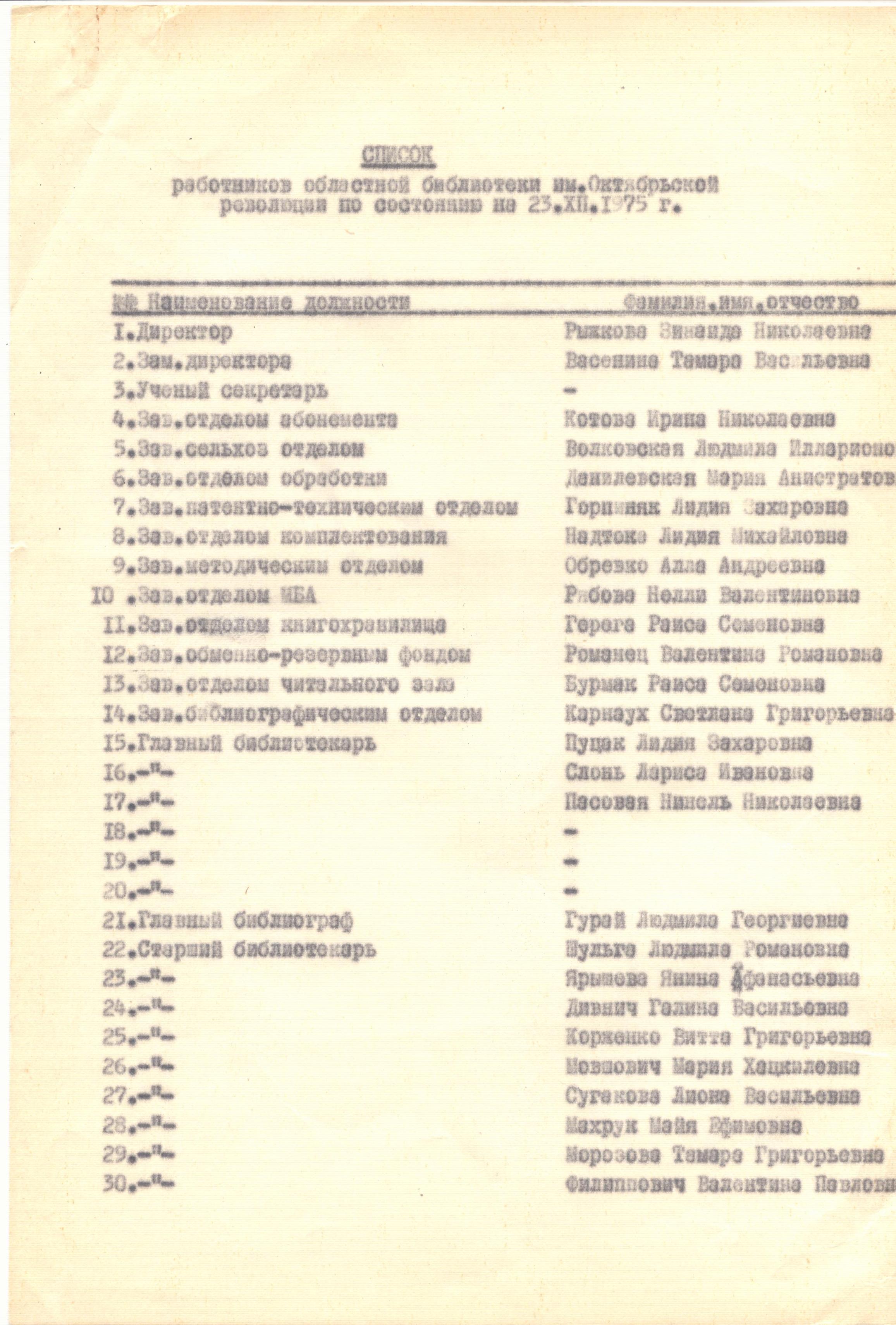 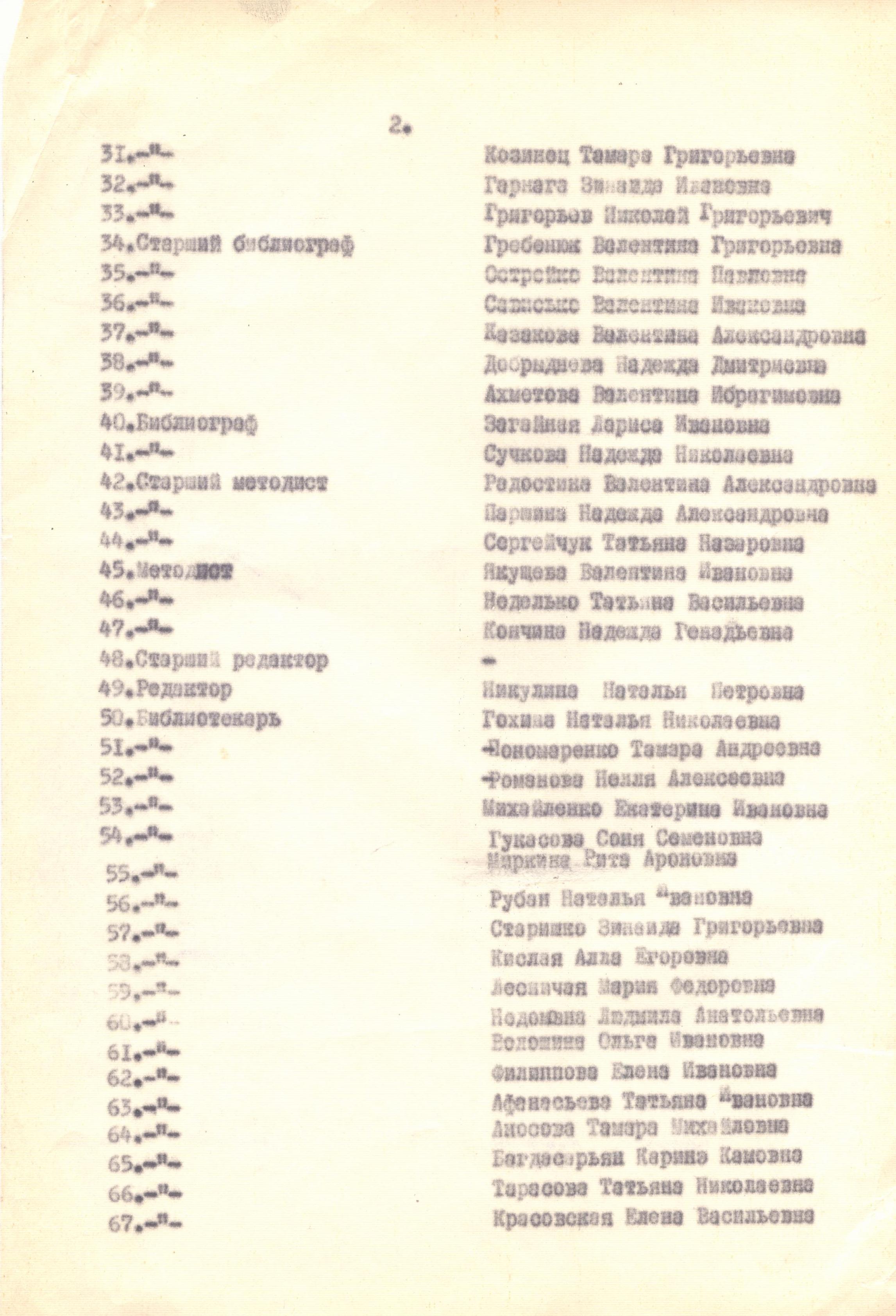 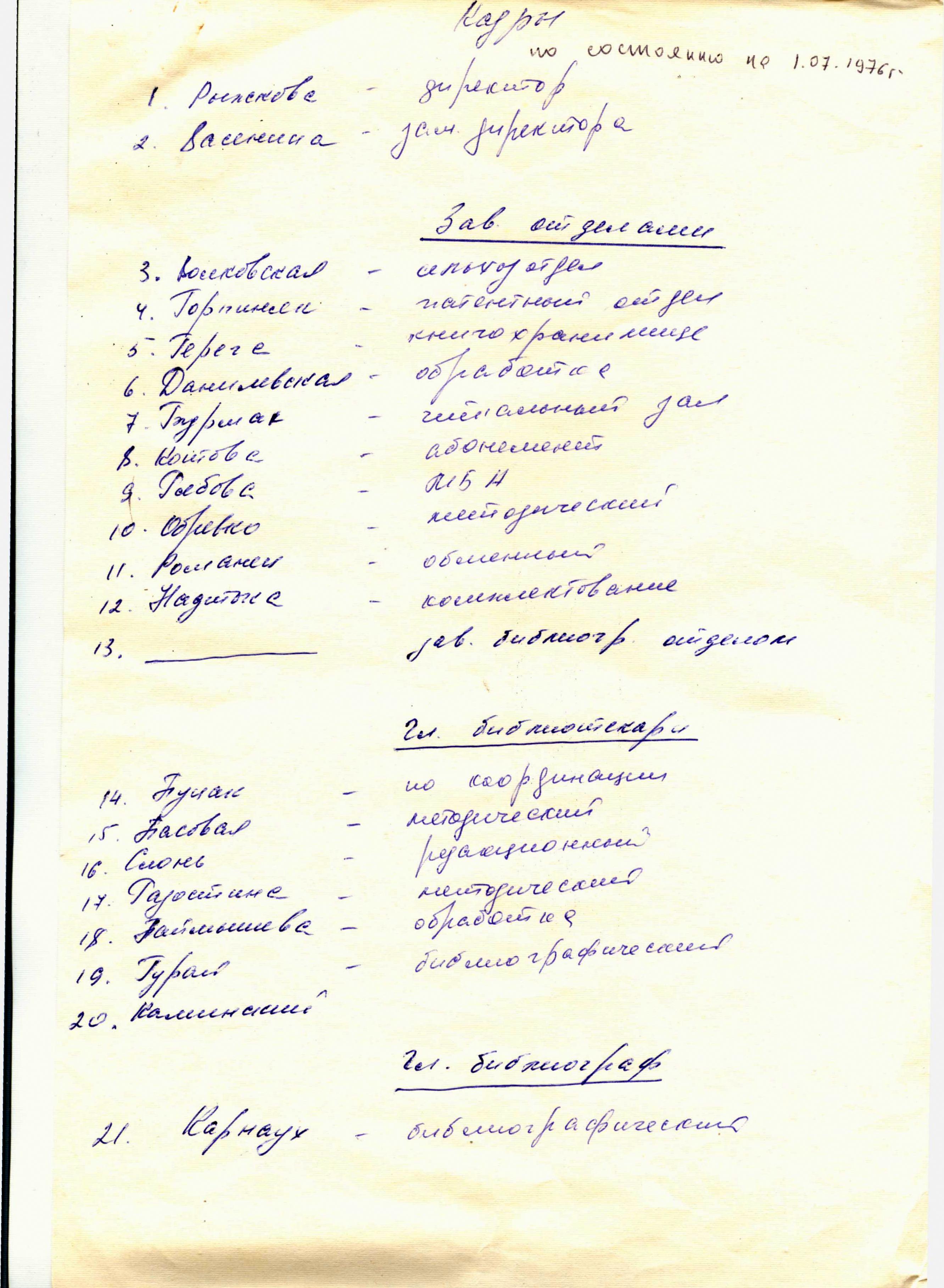 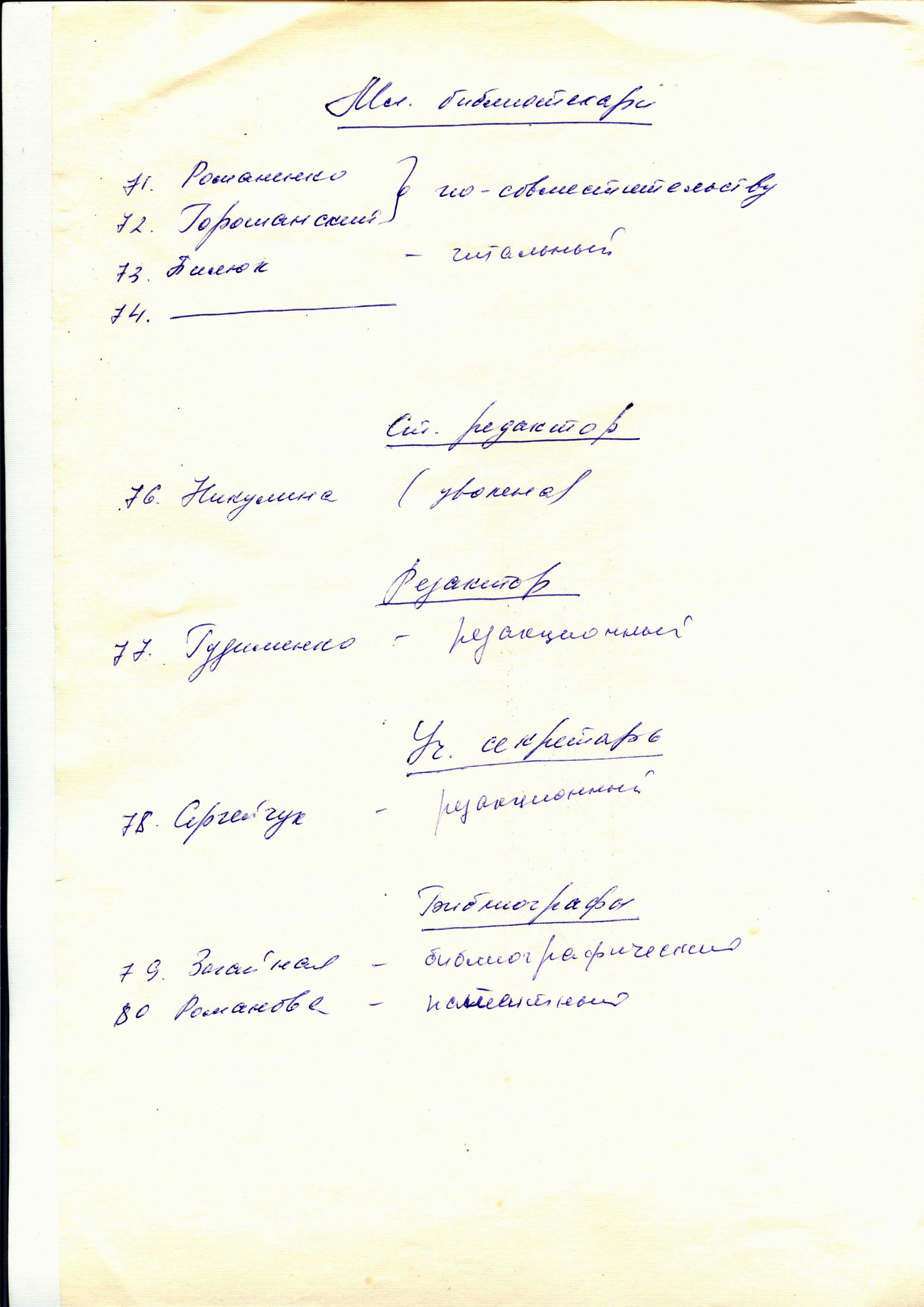 